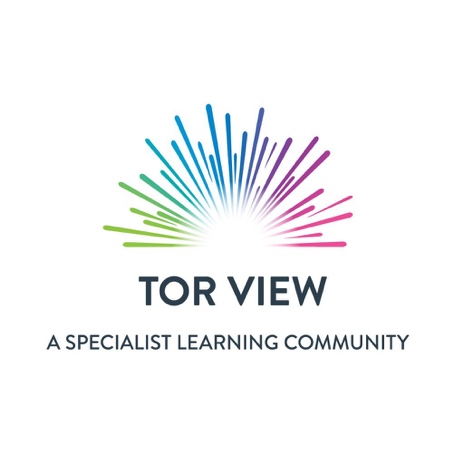 Long Term Mapping KS3 ICTCycle 1Cycle 2Cycle 3(2022-2023)(2023-2024)(2021-2022)Autumn 1Introducing Online SafetyOnline SafetyOnline SafetyAutumn 2Reporting ConcernsAcceptable and Unacceptable behaviour online Online PrivacySpring1NetworkingAlgorithms Input/ OutputSpring2Using a range of devicesAlgorithmsProgrammingSummer 1Creating ProjectCollecting DataPhoto editingSummer 2Video EditingPresenting InformationCreative ProjectMEDIUM-TERM PLANNING Cycle 2MEDIUM-TERM PLANNING Cycle 2MEDIUM-TERM PLANNING Cycle 2MEDIUM-TERM PLANNING Cycle 2MEDIUM-TERM PLANNING Cycle 2MEDIUM-TERM PLANNING Cycle 2MEDIUM-TERM PLANNING Cycle 2MEDIUM-TERM PLANNING Cycle 2MEDIUM-TERM PLANNING Cycle 2MEDIUM-TERM PLANNING Cycle 2MEDIUM-TERM PLANNING Cycle 2MEDIUM-TERM PLANNING Cycle 2MEDIUM-TERM PLANNING Cycle 2MEDIUM-TERM PLANNING Cycle 2MEDIUM-TERM PLANNING Cycle 2MEDIUM-TERM PLANNING Cycle 2MEDIUM-TERM PLANNING Cycle 2Aspiration for LifeAspiration for LifeAspiration for LifeTo use ICT in my daily lifeTo use ICT in my daily lifeTo use ICT in my daily lifeTo use ICT in my daily lifeLanguage for LifeLanguage for LifeDeveloping key vocabularyDeveloping key vocabularyLearning for LifeLearning for LifeOnline safety – staying safe onlineOnline safety – staying safe onlineOnline safety – staying safe onlineOnline safety – staying safe onlineCYCLE 1 2022-23To develop a wide vocabulary of Computing terminology and develop a greater understanding of the world and jobs within it. CYCLE 1 2022-23To develop a wide vocabulary of Computing terminology and develop a greater understanding of the world and jobs within it. Autumn 17 weeksAutumn 17 weeksAutumn 17 weeksAutumn 17 weeksAutumn 28 weeksAutumn 28 weeksSpring 16 weeksSpring 16 weeksSpring 26 weeksSpring 26 weeksSummer 15 weeksSummer 15 weeksSummer 27 weeksSummer 27 weeksSummer 27 weeksSummer 27 weeksCYCLE 1 2022-23To develop a wide vocabulary of Computing terminology and develop a greater understanding of the world and jobs within it. Online SafetyOnline SafetyOnline SafetyOnline SafetyReporting ConcernsReporting ConcernsNetworkingNetworkingUsing a range of devicesUsing a range of devicesCreative ProjectCreative ProjectVideo EditingVideo EditingVideo EditingVideo EditingCYCLE 1 2022-23To develop a wide vocabulary of Computing terminology and develop a greater understanding of the world and jobs within it. To develop an understanding of Online Safety and how to stay safe online.To develop an understanding of Online Safety and how to stay safe online.To develop an understanding of Online Safety and how to stay safe online.To develop an understanding of Online Safety and how to stay safe online.To develop an understanding of Online Safety and how to stay safe online.To develop an understanding of Online Safety and how to stay safe online.To develop an understanding of what Networking is, and how computers share information.To develop an understanding of what Networking is, and how computers share information.To develop their understanding of how different devices work and why you would choose one device over another for a given task. To develop their understanding of how different devices work and why you would choose one device over another for a given task. To develop their understanding of creative media and how to create a project. To develop their understanding of creative media and how to create a project. To develop their understanding of creative media and how to edit videos together. To develop their understanding of creative media and how to edit videos together. To develop their understanding of creative media and how to edit videos together. To develop their understanding of creative media and how to edit videos together. CYCLE 1 2022-23To develop a wide vocabulary of Computing terminology and develop a greater understanding of the world and jobs within it. Suggested ideasSuggested ideasSuggested ideasSuggested ideasSuggested ideasSuggested ideasSuggested ideasSuggested ideasSuggested ideasSuggested ideasSuggested ideasSuggested ideasSuggested ideasSuggested ideasSuggested ideasSuggested ideasCYCLE 1 2022-23To develop a wide vocabulary of Computing terminology and develop a greater understanding of the world and jobs within it. Guess Who? | Internet Bingo | Profiles | Hangman (passwords) | Survey Monkey | http v https | CEOPGuess Who? | Internet Bingo | Profiles | Hangman (passwords) | Survey Monkey | http v https | CEOPGuess Who? | Internet Bingo | Profiles | Hangman (passwords) | Survey Monkey | http v https | CEOPSMART | Reporting | Seriono quiz | Quizzes | CEOP | Acceptable/Unacceptable behaviourSMART | Reporting | Seriono quiz | Quizzes | CEOP | Acceptable/Unacceptable behaviourSMART | Reporting | Seriono quiz | Quizzes | CEOP | Acceptable/Unacceptable behaviourLooking at computer Networks | LAN Party | Sharing ‘data’ | Sending data from one place to another | Making Network mapsLooking at computer Networks | LAN Party | Sharing ‘data’ | Sending data from one place to another | Making Network mapsiPads | Cameras | tukcams | GoPros | IWB | Lighting rigs | Sound boothsiPads | Cameras | tukcams | GoPros | IWB | Lighting rigs | Sound boothsCreating mini movies | Creating adverts | Taking photos and videos | Writing scriptsCreating mini movies | Creating adverts | Taking photos and videos | Writing scriptsCreating mini movies | Creating adverts | Taking photos and videos | Writing scriptsiMovies | Photography | Calendars | Sound recording | Photo editing | cutting together story boards | Sequencing stripsiMovies | Photography | Calendars | Sound recording | Photo editing | cutting together story boards | Sequencing stripsiMovies | Photography | Calendars | Sound recording | Photo editing | cutting together story boards | Sequencing stripsCYCLE 1 2022-23To develop a wide vocabulary of Computing terminology and develop a greater understanding of the world and jobs within it. VocabularyVocabularyVocabularyVocabularyVocabularyVocabularyVocabularyVocabularyVocabularyVocabularyVocabularyVocabularyVocabularyVocabularyVocabularyVocabularyCYCLE 1 2022-23To develop a wide vocabulary of Computing terminology and develop a greater understanding of the world and jobs within it. http | https | passwords | Binary |Privacy |Settings | User | Admin | Owner | Accounthttp | https | passwords | Binary |Privacy |Settings | User | Admin | Owner | AccountSMART | Reporting | Flagging | Block | Filter | Firewall SMART | Reporting | Flagging | Block | Filter | Firewall SMART | Reporting | Flagging | Block | Filter | Firewall SMART | Reporting | Flagging | Block | Filter | Firewall Network | WWW | USB | Lan | Interconnection | data | sharing | Network | WWW | USB | Lan | Interconnection | data | sharing | Device | input and output | suitable | purpose | any device name Device | input and output | suitable | purpose | any device name Creative | Project | Time management | Developing | camera | Lighting/ lights |Creative | Project | Time management | Developing | camera | Lighting/ lights |Creative | Project | Time management | Developing | camera | Lighting/ lights |Creative | Project | Time management | Developing | camera | Lighting/ lights |Sound | Lighting |Script | internet| Directing | Editing |CameraSound | Lighting |Script | internet| Directing | Editing |CameraCYCLE 1 2022-23To develop a wide vocabulary of Computing terminology and develop a greater understanding of the world and jobs within it. IMPLEMENTATIONIMPLEMENTATIONIMPLEMENTATIONIMPLEMENTATIONIMPLEMENTATIONIMPLEMENTATIONIMPLEMENTATIONIMPLEMENTATIONIMPLEMENTATIONIMPLEMENTATIONIMPLEMENTATIONIMPLEMENTATIONIMPLEMENTATIONIMPLEMENTATIONIMPLEMENTATIONIMPLEMENTATIONCYCLE 1 2022-23To develop a wide vocabulary of Computing terminology and develop a greater understanding of the world and jobs within it. Week 1 - 2: How we use the internetWeek 3: ProfilesWeek 4: Social MediaWeek 5: Scenarios quizWeek 6: Creating passwordsWeek 7: Assessment- Survey MonkeyWeek 1 - 2: How we use the internetWeek 3: ProfilesWeek 4: Social MediaWeek 5: Scenarios quizWeek 6: Creating passwordsWeek 7: Assessment- Survey MonkeyWeek 1 - 2: How we use the internetWeek 3: ProfilesWeek 4: Social MediaWeek 5: Scenarios quizWeek 6: Creating passwordsWeek 7: Assessment- Survey MonkeyWeek 1 - 2: How we use the internetWeek 3: ProfilesWeek 4: Social MediaWeek 5: Scenarios quizWeek 6: Creating passwordsWeek 7: Assessment- Survey MonkeyWeek 1: SMART Week 2: Why would we block someone? Week 3: How do we block someone? Week 4: What happens if someone blocks us? Week 5/6: Role play/Scenarios quizWeek 7: Assessment- Survey MonkeyWeek 1: SMART Week 2: Why would we block someone? Week 3: How do we block someone? Week 4: What happens if someone blocks us? Week 5/6: Role play/Scenarios quizWeek 7: Assessment- Survey MonkeyWeek 1: What is a Network?Week 2: Key features of a network Week 3: Why do we use them? Week 4: How can use them?Week 5/6: Using a range of Networks Week 1: What is a Network?Week 2: Key features of a network Week 3: Why do we use them? Week 4: How can use them?Week 5/6: Using a range of Networks Week 1: What is a device and why would we use them?Week 2: Finding a device for a purpose Week 3-5: Using a range of different devices. Week 6:Week 1: What is a device and why would we use them?Week 2: Finding a device for a purpose Week 3-5: Using a range of different devices. Week 6:Week 1: Exploring existing examples of your creative projectWeek 2: StoryboardingWeek 3: Script writing/timetablingWeek 4 – 6: Creating the raw footage / photos that they will needWeek 7: Assessment Week 1: Exploring existing examples of your creative projectWeek 2: StoryboardingWeek 3: Script writing/timetablingWeek 4 – 6: Creating the raw footage / photos that they will needWeek 7: Assessment Week 1: Recap: What they did last term and checking over footage/materialsWeek 2: Learning how to use a simple video editing softwareWeek 3-5: editing their piece of workWeek 6: Presenting their pieces of work Week 1: Recap: What they did last term and checking over footage/materialsWeek 2: Learning how to use a simple video editing softwareWeek 3-5: editing their piece of workWeek 6: Presenting their pieces of work Week 1: Recap: What they did last term and checking over footage/materialsWeek 2: Learning how to use a simple video editing softwareWeek 3-5: editing their piece of workWeek 6: Presenting their pieces of work Week 1: Recap: What they did last term and checking over footage/materialsWeek 2: Learning how to use a simple video editing softwareWeek 3-5: editing their piece of workWeek 6: Presenting their pieces of work CYCLE 1 2022-23INTENTWeek 1 - 2: How we use the internetWeek 3: ProfilesWeek 4: Social MediaWeek 5: Scenarios quizWeek 6: Creating passwordsWeek 7: Assessment- Survey MonkeyWeek 1 - 2: How we use the internetWeek 3: ProfilesWeek 4: Social MediaWeek 5: Scenarios quizWeek 6: Creating passwordsWeek 7: Assessment- Survey MonkeyWeek 1 - 2: How we use the internetWeek 3: ProfilesWeek 4: Social MediaWeek 5: Scenarios quizWeek 6: Creating passwordsWeek 7: Assessment- Survey MonkeyWeek 1 - 2: How we use the internetWeek 3: ProfilesWeek 4: Social MediaWeek 5: Scenarios quizWeek 6: Creating passwordsWeek 7: Assessment- Survey MonkeyWeek 1: SMART Week 2: Why would we block someone? Week 3: How do we block someone? Week 4: What happens if someone blocks us? Week 5/6: Role play/Scenarios quizWeek 7: Assessment- Survey MonkeyWeek 1: SMART Week 2: Why would we block someone? Week 3: How do we block someone? Week 4: What happens if someone blocks us? Week 5/6: Role play/Scenarios quizWeek 7: Assessment- Survey MonkeyWeek 1: What is a Network?Week 2: Key features of a network Week 3: Why do we use them? Week 4: How can use them?Week 5/6: Using a range of Networks Week 1: What is a Network?Week 2: Key features of a network Week 3: Why do we use them? Week 4: How can use them?Week 5/6: Using a range of Networks Week 1: What is a device and why would we use them?Week 2: Finding a device for a purpose Week 3-5: Using a range of different devices. Week 6:Week 1: What is a device and why would we use them?Week 2: Finding a device for a purpose Week 3-5: Using a range of different devices. Week 6:Week 1: Exploring existing examples of your creative projectWeek 2: StoryboardingWeek 3: Script writing/timetablingWeek 4 – 6: Creating the raw footage / photos that they will needWeek 7: Assessment Week 1: Exploring existing examples of your creative projectWeek 2: StoryboardingWeek 3: Script writing/timetablingWeek 4 – 6: Creating the raw footage / photos that they will needWeek 7: Assessment Week 1: Recap: What they did last term and checking over footage/materialsWeek 2: Learning how to use a simple video editing softwareWeek 3-5: editing their piece of workWeek 6: Presenting their pieces of work Week 1: Recap: What they did last term and checking over footage/materialsWeek 2: Learning how to use a simple video editing softwareWeek 3-5: editing their piece of workWeek 6: Presenting their pieces of work Week 1: Recap: What they did last term and checking over footage/materialsWeek 2: Learning how to use a simple video editing softwareWeek 3-5: editing their piece of workWeek 6: Presenting their pieces of work Week 1: Recap: What they did last term and checking over footage/materialsWeek 2: Learning how to use a simple video editing softwareWeek 3-5: editing their piece of workWeek 6: Presenting their pieces of work MEDIUM-TERM PLANNINGMEDIUM-TERM PLANNINGMEDIUM-TERM PLANNINGMEDIUM-TERM PLANNINGMEDIUM-TERM PLANNINGMEDIUM-TERM PLANNINGMEDIUM-TERM PLANNINGMEDIUM-TERM PLANNINGMEDIUM-TERM PLANNINGMEDIUM-TERM PLANNINGMEDIUM-TERM PLANNINGMEDIUM-TERM PLANNINGMEDIUM-TERM PLANNINGMEDIUM-TERM PLANNINGMEDIUM-TERM PLANNINGMEDIUM-TERM PLANNINGMEDIUM-TERM PLANNINGMEDIUM-TERM PLANNINGAspiration for LifeAspiration for LifeAspiration for LifeJobs in ICTJobs in ICTJobs in ICTJobs in ICTLanguage for LifeLanguage for LifeDeveloping key vocabularyDeveloping key vocabularyLearning for LifeLearning for LifeOnline safety – reporting abuseOnline safety – reporting abuseOnline safety – reporting abuseOnline safety – reporting abuseOnline safety – reporting abuseCYCLE 2To develop a wide vocabulary of Computing terminology and develop a greater understanding of the world and jobs within it. CYCLE 2To develop a wide vocabulary of Computing terminology and develop a greater understanding of the world and jobs within it. Autumn 17 weeksAutumn 17 weeksAutumn 17 weeksAutumn 17 weeksAutumn 28 weeksAutumn 28 weeksSpring 16 weeksSpring 16 weeksSpring 26 weeksSpring 26 weeksSummer 15 weeksSummer 15 weeksSummer 27 weeksSummer 27 weeksSummer 27 weeksSummer 27 weeksSummer 27 weeksCYCLE 2To develop a wide vocabulary of Computing terminology and develop a greater understanding of the world and jobs within it. Online SafetyOnline SafetyOnline SafetyOnline SafetyAcceptable and Unacceptable behaviourAcceptable and Unacceptable behaviourAlgorithmsAlgorithmsAlgorithmsAlgorithmsCollecting dataCollecting dataPresenting informationPresenting informationPresenting informationPresenting informationPresenting informationCYCLE 2To develop a wide vocabulary of Computing terminology and develop a greater understanding of the world and jobs within it. To develop an understanding of Online Safety and how to stay safe online.To develop an understanding of Online Safety and how to stay safe online.To develop an understanding of Online Safety and how to stay safe online.To develop an understanding of Online Safety and how to stay safe online.To know where to and how to report unacceptable behaviour online.To know where to and how to report unacceptable behaviour online.To understand that an algorithm is a set of instructions to complete a task.To understand that an algorithm is a set of instructions to complete a task.To understand that an algorithm is a set of instructions to complete a task.To understand that an algorithm is a set of instructions to complete a task.To understand how data is collected and what it is used for.To understand how data is collected and what it is used for.To understand how data is collected and what it is used for.To learn the different ways we can present information on a computer.To learn the different ways we can present information on a computer.To learn the different ways we can present information on a computer.To learn the different ways we can present information on a computer.CYCLE 2To develop a wide vocabulary of Computing terminology and develop a greater understanding of the world and jobs within it. SUGGESTED  ACTIVITIES/ SOFTWARESUGGESTED  ACTIVITIES/ SOFTWARESUGGESTED  ACTIVITIES/ SOFTWARESUGGESTED  ACTIVITIES/ SOFTWARESUGGESTED  ACTIVITIES/ SOFTWARESUGGESTED  ACTIVITIES/ SOFTWARESUGGESTED  ACTIVITIES/ SOFTWARESUGGESTED  ACTIVITIES/ SOFTWARESUGGESTED  ACTIVITIES/ SOFTWARESUGGESTED  ACTIVITIES/ SOFTWARESUGGESTED  ACTIVITIES/ SOFTWARESUGGESTED  ACTIVITIES/ SOFTWARESUGGESTED  ACTIVITIES/ SOFTWARESUGGESTED  ACTIVITIES/ SOFTWARESUGGESTED  ACTIVITIES/ SOFTWARESUGGESTED  ACTIVITIES/ SOFTWARESUGGESTED  ACTIVITIES/ SOFTWARECYCLE 2To develop a wide vocabulary of Computing terminology and develop a greater understanding of the world and jobs within it. Guess Who? | Internet Bingo | Profiles |Hangman (passwords) |Survey MonkeyGuess Who? | Internet Bingo | Profiles |Hangman (passwords) |Survey MonkeyGuess Who? | Internet Bingo | Profiles |Hangman (passwords) |Survey MonkeyFlow charts | ICT Monopoly |Scenario cards | CEOP | Child Line |BBC |Survey MonkeyFlow charts | ICT Monopoly |Scenario cards | CEOP | Child Line |BBC |Survey MonkeyFlow charts | ICT Monopoly |Scenario cards | CEOP | Child Line |BBC |Survey Monkeyhttps://www.bbc.co.uk/bitesize/topics/z3tbwmn/articles/z3whpv4 |Flow Charts |Ordering / sequencing |Key Word Levels 1, 2, 3, 4 | Espresso Coding | Scratch |Bee bot / Bee bot App |Makey Makeyhttps://www.bbc.co.uk/bitesize/topics/z3tbwmn/articles/z3whpv4 |Flow Charts |Ordering / sequencing |Key Word Levels 1, 2, 3, 4 | Espresso Coding | Scratch |Bee bot / Bee bot App |Makey Makeyhttps://www.bbc.co.uk/bitesize/topics/z3tbwmn/articles/z3whpv4 |Flow Charts |Ordering / sequencing |Key Word Levels 1, 2, 3, 4 | Espresso Coding | Scratch |Bee bot / Bee bot App |Makey Makeyhttps://www.bbc.co.uk/bitesize/topics/z3tbwmn/articles/z3whpv4 |Flow Charts |Ordering / sequencing |Key Word Levels 1, 2, 3, 4 | Espresso Coding | Scratch |Bee bot / Bee bot App |Makey MakeySearch engines | Scenario cards | CEOP | Flow chartsSearch engines | Scenario cards | CEOP | Flow chartsSearch engines | Scenario cards | CEOP | Flow chartsSearch engines | Scenario cards | CEOP | Flow chartsMicrosoft Word | PowerPoint | Excel | Website | PublisherMicrosoft Word | PowerPoint | Excel | Website | PublisherMicrosoft Word | PowerPoint | Excel | Website | PublisherCYCLE 2To develop a wide vocabulary of Computing terminology and develop a greater understanding of the world and jobs within it. VOCABULARYVOCABULARYVOCABULARYVOCABULARYVOCABULARYVOCABULARYVOCABULARYVOCABULARYVOCABULARYVOCABULARYVOCABULARYVOCABULARYVOCABULARYVOCABULARYVOCABULARYVOCABULARYVOCABULARYCYCLE 2To develop a wide vocabulary of Computing terminology and develop a greater understanding of the world and jobs within it. Social Media | Gaming | Chat | Apps | Tablet | Computer | Online Safety | CatfishingSocial Media | Gaming | Chat | Apps | Tablet | Computer | Online Safety | CatfishingReport | CEOP |Tell | SMARTReport | CEOP |Tell | SMARTReport | CEOP |Tell | SMARTReport | CEOP |Tell | SMARTInput / Output | Algorithms | Instructions | Ordering | debugging | Flow ChartInput / Output | Algorithms | Instructions | Ordering | debugging | Flow ChartInput / Output | Algorithms | Instructions | Ordering | debugging | Flow ChartInput / Output | Algorithms | Instructions | Ordering | debugging | Flow ChartDigital Information | Search engine | Binary | Privacy | StorageDigital Information | Search engine | Binary | Privacy | StorageDigital Information | Search engine | Binary | Privacy | StorageDigital Information | Search engine | Binary | Privacy | StorageDigital Information | Search engine | Binary | Privacy | StorageCharts | Documents | Presentation | Slides | Information | Leaflet | Text | Image | AudioCharts | Documents | Presentation | Slides | Information | Leaflet | Text | Image | AudioCYCLE 2To develop a wide vocabulary of Computing terminology and develop a greater understanding of the world and jobs within it. IMPLEMENTATIONIMPLEMENTATIONIMPLEMENTATIONIMPLEMENTATIONIMPLEMENTATIONIMPLEMENTATIONIMPLEMENTATIONIMPLEMENTATIONIMPLEMENTATIONIMPLEMENTATIONIMPLEMENTATIONIMPLEMENTATIONIMPLEMENTATIONIMPLEMENTATIONIMPLEMENTATIONIMPLEMENTATIONIMPLEMENTATIONCYCLE 2To develop a wide vocabulary of Computing terminology and develop a greater understanding of the world and jobs within it. Week 1 - 2: How we use the internetWeek 3: ProfilesWeek 4: Who are you talking to?Week 5: Scenarios quizWeek 6: Creating passwordsWeek 7: Assessment- Survey MonkeyWeek 1 - 2: How we use the internetWeek 3: ProfilesWeek 4: Who are you talking to?Week 5: Scenarios quizWeek 6: Creating passwordsWeek 7: Assessment- Survey MonkeyWeek 1 - 2: How we use the internetWeek 3: ProfilesWeek 4: Who are you talking to?Week 5: Scenarios quizWeek 6: Creating passwordsWeek 7: Assessment- Survey MonkeyWeek 1 - 2: How we use the internetWeek 3: ProfilesWeek 4: Who are you talking to?Week 5: Scenarios quizWeek 6: Creating passwordsWeek 7: Assessment- Survey MonkeyWeek 1: Right and wrongWeek 2: What can you do?Week 3 -4: ScenariosWeek 5- 7: How to report Week 8: Assessment- Survey MonkeyWeek 1: Right and wrongWeek 2: What can you do?Week 3 -4: ScenariosWeek 5- 7: How to report Week 8: Assessment- Survey MonkeyWeek 1: What is an algorithm?Week 2: Input / OutputWeek 3 - 5: Following algorithms (Keyword Levels)Week 6: Assessment – Survey MonkeyWeek 1: What is an algorithm?Week 2: Input / OutputWeek 3 - 5: Following algorithms (Keyword Levels)Week 6: Assessment – Survey MonkeyWeek 1 - 2: Creating flow chartsWeek 3: SequencingWeek 4 -5: Writing Algorithms (Scratch)Week 6: Assessment – Survey MonkeyWeek 1 - 2: Creating flow chartsWeek 3: SequencingWeek 4 -5: Writing Algorithms (Scratch)Week 6: Assessment – Survey MonkeyWeek 1-2 : What is data?Week 3: How can we collect dataWeek 4 – How can we store data?Week 5: Assessment – Survey MonkeyWeek 1-2 : What is data?Week 3: How can we collect dataWeek 4 – How can we store data?Week 5: Assessment – Survey MonkeyWeek 1: Why do we want to present information - scenariosWeek 2: Make a word documentWeek 3: Make a leaflet on PublisherWeek 4: Collecting data and making a chart on ExcelWeek 5: Create a PowerPoint on a subject. Week 6: Presentation / sharing of what has been made.Week 7: Assessment – Survey MonkeyWeek 1: Why do we want to present information - scenariosWeek 2: Make a word documentWeek 3: Make a leaflet on PublisherWeek 4: Collecting data and making a chart on ExcelWeek 5: Create a PowerPoint on a subject. Week 6: Presentation / sharing of what has been made.Week 7: Assessment – Survey MonkeyWeek 1: Why do we want to present information - scenariosWeek 2: Make a word documentWeek 3: Make a leaflet on PublisherWeek 4: Collecting data and making a chart on ExcelWeek 5: Create a PowerPoint on a subject. Week 6: Presentation / sharing of what has been made.Week 7: Assessment – Survey MonkeyWeek 1: Why do we want to present information - scenariosWeek 2: Make a word documentWeek 3: Make a leaflet on PublisherWeek 4: Collecting data and making a chart on ExcelWeek 5: Create a PowerPoint on a subject. Week 6: Presentation / sharing of what has been made.Week 7: Assessment – Survey MonkeyWeek 1: Why do we want to present information - scenariosWeek 2: Make a word documentWeek 3: Make a leaflet on PublisherWeek 4: Collecting data and making a chart on ExcelWeek 5: Create a PowerPoint on a subject. Week 6: Presentation / sharing of what has been made.Week 7: Assessment – Survey MonkeyCYCLE 2INTENTWeek 1 - 2: How we use the internetWeek 3: ProfilesWeek 4: Who are you talking to?Week 5: Scenarios quizWeek 6: Creating passwordsWeek 7: Assessment- Survey MonkeyWeek 1 - 2: How we use the internetWeek 3: ProfilesWeek 4: Who are you talking to?Week 5: Scenarios quizWeek 6: Creating passwordsWeek 7: Assessment- Survey MonkeyWeek 1 - 2: How we use the internetWeek 3: ProfilesWeek 4: Who are you talking to?Week 5: Scenarios quizWeek 6: Creating passwordsWeek 7: Assessment- Survey MonkeyWeek 1 - 2: How we use the internetWeek 3: ProfilesWeek 4: Who are you talking to?Week 5: Scenarios quizWeek 6: Creating passwordsWeek 7: Assessment- Survey MonkeyWeek 1: Right and wrongWeek 2: What can you do?Week 3 -4: ScenariosWeek 5- 7: How to report Week 8: Assessment- Survey MonkeyWeek 1: Right and wrongWeek 2: What can you do?Week 3 -4: ScenariosWeek 5- 7: How to report Week 8: Assessment- Survey MonkeyWeek 1: What is an algorithm?Week 2: Input / OutputWeek 3 - 5: Following algorithms (Keyword Levels)Week 6: Assessment – Survey MonkeyWeek 1: What is an algorithm?Week 2: Input / OutputWeek 3 - 5: Following algorithms (Keyword Levels)Week 6: Assessment – Survey MonkeyWeek 1 - 2: Creating flow chartsWeek 3: SequencingWeek 4 -5: Writing Algorithms (Scratch)Week 6: Assessment – Survey MonkeyWeek 1 - 2: Creating flow chartsWeek 3: SequencingWeek 4 -5: Writing Algorithms (Scratch)Week 6: Assessment – Survey MonkeyWeek 1-2 : What is data?Week 3: How can we collect dataWeek 4 – How can we store data?Week 5: Assessment – Survey MonkeyWeek 1-2 : What is data?Week 3: How can we collect dataWeek 4 – How can we store data?Week 5: Assessment – Survey MonkeyWeek 1: Why do we want to present information - scenariosWeek 2: Make a word documentWeek 3: Make a leaflet on PublisherWeek 4: Collecting data and making a chart on ExcelWeek 5: Create a PowerPoint on a subject. Week 6: Presentation / sharing of what has been made.Week 7: Assessment – Survey MonkeyWeek 1: Why do we want to present information - scenariosWeek 2: Make a word documentWeek 3: Make a leaflet on PublisherWeek 4: Collecting data and making a chart on ExcelWeek 5: Create a PowerPoint on a subject. Week 6: Presentation / sharing of what has been made.Week 7: Assessment – Survey MonkeyWeek 1: Why do we want to present information - scenariosWeek 2: Make a word documentWeek 3: Make a leaflet on PublisherWeek 4: Collecting data and making a chart on ExcelWeek 5: Create a PowerPoint on a subject. Week 6: Presentation / sharing of what has been made.Week 7: Assessment – Survey MonkeyWeek 1: Why do we want to present information - scenariosWeek 2: Make a word documentWeek 3: Make a leaflet on PublisherWeek 4: Collecting data and making a chart on ExcelWeek 5: Create a PowerPoint on a subject. Week 6: Presentation / sharing of what has been made.Week 7: Assessment – Survey MonkeyWeek 1: Why do we want to present information - scenariosWeek 2: Make a word documentWeek 3: Make a leaflet on PublisherWeek 4: Collecting data and making a chart on ExcelWeek 5: Create a PowerPoint on a subject. Week 6: Presentation / sharing of what has been made.Week 7: Assessment – Survey MonkeyMEDIUM-TERM PLANNING Cycle 2MEDIUM-TERM PLANNING Cycle 2MEDIUM-TERM PLANNING Cycle 2MEDIUM-TERM PLANNING Cycle 2MEDIUM-TERM PLANNING Cycle 2MEDIUM-TERM PLANNING Cycle 2MEDIUM-TERM PLANNING Cycle 2MEDIUM-TERM PLANNING Cycle 2MEDIUM-TERM PLANNING Cycle 2MEDIUM-TERM PLANNING Cycle 2MEDIUM-TERM PLANNING Cycle 2MEDIUM-TERM PLANNING Cycle 2MEDIUM-TERM PLANNING Cycle 2MEDIUM-TERM PLANNING Cycle 2MEDIUM-TERM PLANNING Cycle 2MEDIUM-TERM PLANNING Cycle 2MEDIUM-TERM PLANNING Cycle 2Aspiration for LifeAspiration for LifeAspiration for LifeTo use ICT in my daily lifeTo use ICT in my daily lifeTo use ICT in my daily lifeTo use ICT in my daily lifeLanguage for LifeLanguage for LifeDeveloping key vocabularyDeveloping key vocabularyLearning for LifeLearning for LifeOnline safety – staying safe onlineOnline safety – staying safe onlineOnline safety – staying safe onlineOnline safety – staying safe onlineCYCLE 3 2021-22To develop a wide vocabulary of Computing terminology and develop a greater understanding of the world and jobs within it. CYCLE 3 2021-22To develop a wide vocabulary of Computing terminology and develop a greater understanding of the world and jobs within it. Autumn 17 weeksAutumn 17 weeksAutumn 17 weeksAutumn 17 weeksAutumn 28 weeksAutumn 28 weeksSpring 16 weeksSpring 16 weeksSpring 26 weeksSpring 26 weeksSummer 15 weeksSummer 15 weeksSummer 27 weeksSummer 27 weeksSummer 27 weeksSummer 27 weeksCYCLE 3 2021-22To develop a wide vocabulary of Computing terminology and develop a greater understanding of the world and jobs within it. Online SafetyOnline SafetyOnline SafetyOnline SafetyOnline PrivacyOnline PrivacyInput/ OutputInput/ OutputProgrammingProgrammingPhoto EditingPhoto EditingCreative ProjectCreative ProjectCreative ProjectCreative ProjectCYCLE 3 2021-22To develop a wide vocabulary of Computing terminology and develop a greater understanding of the world and jobs within it. To develop an understanding of Online Safety and how to stay safe online.To develop an understanding of Online Safety and how to stay safe online.To develop an understanding of Online Safety and how to stay safe online.To develop an understanding of Online Safety and how to stay safe online.How to keep your personal details safe?How to keep your personal details safe?To identify and understand what input/ output system/ devices are and how to use them.To identify and understand what input/ output system/ devices are and how to use them.To learn how to control/ use devicesTo learn how to control/ use devicesTo use a camera to take a range of photographs and use photo editing software to enhance an image.To use a camera to take a range of photographs and use photo editing software to enhance an image.To operate a range of devices both for work and leisure.To generate a piece of work of their choice.To operate a range of devices both for work and leisure.To generate a piece of work of their choice.To operate a range of devices both for work and leisure.To generate a piece of work of their choice.To operate a range of devices both for work and leisure.To generate a piece of work of their choice.CYCLE 3 2021-22To develop a wide vocabulary of Computing terminology and develop a greater understanding of the world and jobs within it. Suggested ideasSuggested ideasSuggested ideasSuggested ideasSuggested ideasSuggested ideasSuggested ideasSuggested ideasSuggested ideasSuggested ideasSuggested ideasSuggested ideasSuggested ideasSuggested ideasSuggested ideasSuggested ideasCYCLE 3 2021-22To develop a wide vocabulary of Computing terminology and develop a greater understanding of the world and jobs within it. Guess Who? | Internet Bingo | Profiles | Hangman (passwords) | Survey Monkey | http v https | CEOPGuess Who? | Internet Bingo | Profiles | Hangman (passwords) | Survey Monkey | http v https | CEOPGuess Who? | Internet Bingo | Profiles | Hangman (passwords) | Survey Monkey | http v https | CEOPGuess Who? | Internet Bingo | Profiles | Hangman (passwords) | Scenarios board game | EncryptionCracking codesGuess Who? | Internet Bingo | Profiles | Hangman (passwords) | Scenarios board game | EncryptionCracking codesGuess Who? | Internet Bingo | Profiles | Hangman (passwords) | Scenarios board game | EncryptionCracking codesSwitches | Big Macs  | Consoles | Operating systems (iOS/ Android) | Touch screen | Cause and effectSwitches | Big Macs  | Consoles | Operating systems (iOS/ Android) | Touch screen | Cause and effectBee bots | Writing a script  | Following instructions | Directional language | Scratch | Replit | Python | Key word instructions (DLS) | Setting up devicesBee bots | Writing a script  | Following instructions | Directional language | Scratch | Replit | Python | Key word instructions (DLS) | Setting up devicesSpot the difference | FaceGoo App | Pixlr.com | Photoshop | Dropbox/ One Drive/ Cloud Storage – Online safety | Passwords | Camera skillsSpot the difference | FaceGoo App | Pixlr.com | Photoshop | Dropbox/ One Drive/ Cloud Storage – Online safety | Passwords | Camera skillsSpot the difference | FaceGoo App | Pixlr.com | Photoshop | Dropbox/ One Drive/ Cloud Storage – Online safety | Passwords | Camera skillsiMovies | Photography | Calandars | Sound recordingiMovies | Photography | Calandars | Sound recordingiMovies | Photography | Calandars | Sound recordingCYCLE 3 2021-22To develop a wide vocabulary of Computing terminology and develop a greater understanding of the world and jobs within it. VocabularyVocabularyVocabularyVocabularyVocabularyVocabularyVocabularyVocabularyVocabularyVocabularyVocabularyVocabularyVocabularyVocabularyVocabularyVocabularyCYCLE 3 2021-22To develop a wide vocabulary of Computing terminology and develop a greater understanding of the world and jobs within it. http and https | passwords | Binary | Privacy | Settings | User | Admin | Owner | Accounthttp and https | passwords | Binary | Privacy | Settings | User | Admin | Owner | AccountSocial Media | Gaming | Chat | Apps | Tablet | Computer | Online Safety | CatfishingSocial Media | Gaming | Chat | Apps | Tablet | Computer | Online Safety | CatfishingSocial Media | Gaming | Chat | Apps | Tablet | Computer | Online Safety | CatfishingSocial Media | Gaming | Chat | Apps | Tablet | Computer | Online Safety | CatfishingInput | Output | Device | Operating system | Interaction | Feedback | Keyboard | Mouse | MonitorInput | Output | Device | Operating system | Interaction | Feedback | Keyboard | Mouse | MonitorCode | Line | Binary | Instruction| Execute | Run | Integers (whole number)Code | Line | Binary | Instruction| Execute | Run | Integers (whole number)App | Edit | Rotate | Crop | Clone Stamp | Filter | Enhance | Storage | Online safety | Sharing | Posting | Cut | Landscape | Portrait | Backdrop | Lighting | Zoom | Lens | FocusApp | Edit | Rotate | Crop | Clone Stamp | Filter | Enhance | Storage | Online safety | Sharing | Posting | Cut | Landscape | Portrait | Backdrop | Lighting | Zoom | Lens | FocusApp | Edit | Rotate | Crop | Clone Stamp | Filter | Enhance | Storage | Online safety | Sharing | Posting | Cut | Landscape | Portrait | Backdrop | Lighting | Zoom | Lens | FocusApp | Edit | Rotate | Crop | Clone Stamp | Filter | Enhance | Storage | Online safety | Sharing | Posting | Cut | Landscape | Portrait | Backdrop | Lighting | Zoom | Lens | FocusSound | Lighting | Script | Internet | Directing | Editing | CameraSound | Lighting | Script | Internet | Directing | Editing | CameraCYCLE 3 2021-22To develop a wide vocabulary of Computing terminology and develop a greater understanding of the world and jobs within it. IMPLEMENTATIONIMPLEMENTATIONIMPLEMENTATIONIMPLEMENTATIONIMPLEMENTATIONIMPLEMENTATIONIMPLEMENTATIONIMPLEMENTATIONIMPLEMENTATIONIMPLEMENTATIONIMPLEMENTATIONIMPLEMENTATIONIMPLEMENTATIONIMPLEMENTATIONIMPLEMENTATIONIMPLEMENTATIONCYCLE 3 2021-22To develop a wide vocabulary of Computing terminology and develop a greater understanding of the world and jobs within it. Week 1 - 2: How we use the internetWeek 3: ProfilesWeek 4: Social MediaWeek 5: Scenarios quizWeek 6: Creating passwordsWeek 7: Assessment- Survey MonkeyWeek 1 - 2: How we use the internetWeek 3: ProfilesWeek 4: Social MediaWeek 5: Scenarios quizWeek 6: Creating passwordsWeek 7: Assessment- Survey MonkeyWeek 1 - 2: How we use the internetWeek 3: ProfilesWeek 4: Social MediaWeek 5: Scenarios quizWeek 6: Creating passwordsWeek 7: Assessment- Survey MonkeyWeek 1 - 2: How we use the internetWeek 3: ProfilesWeek 4: Social MediaWeek 5: Scenarios quizWeek 6: Creating passwordsWeek 7: Assessment- Survey MonkeyWeek 1: How we use the internetWeek 2: Cloud Storage (Servers)Week 3: Strong P@s5w0RdsWeek 4: Who are you talking to?Week 5: Scenarios quizWeek 6: Anti-virus softwareWeek 7: Assessment- Survey MonkeyWeek 1: How we use the internetWeek 2: Cloud Storage (Servers)Week 3: Strong P@s5w0RdsWeek 4: Who are you talking to?Week 5: Scenarios quizWeek 6: Anti-virus softwareWeek 7: Assessment- Survey MonkeyWeek 1: What is an input device?Week 2: What is an output device?Week 3-5: Using devicesWeek 6: AssessmentWeek 1: What is an input device?Week 2: What is an output device?Week 3-5: Using devicesWeek 6: AssessmentWeek 1: Following instructions (Flow charts)Week 2: Writing instructions (Making flow charts)Week 3-5: Writing code (Scratch/ Replit/ Python)Week 6: AssessmentWeek 1: Following instructions (Flow charts)Week 2: Writing instructions (Making flow charts)Week 3-5: Writing code (Scratch/ Replit/ Python)Week 6: AssessmentWeek 1: Operating a cameraWeek 2: Photo’s in the environmentWeek 3 -4: Photo editing softwareWeek 5: Creating an advertWeek 6: Safe storage of personal imagesWeek 7: Assessment Week 1: Operating a cameraWeek 2: Photo’s in the environmentWeek 3 -4: Photo editing softwareWeek 5: Creating an advertWeek 6: Safe storage of personal imagesWeek 7: Assessment Week 1: Making a videoWeek 2: Trip to Media CityWeek 3-5: Creating a Media ProjectWeek 6: Presentation/ ScreeningWeek 7: Assessment – Survey MonkeyWeek 1: Making a videoWeek 2: Trip to Media CityWeek 3-5: Creating a Media ProjectWeek 6: Presentation/ ScreeningWeek 7: Assessment – Survey MonkeyWeek 1: Making a videoWeek 2: Trip to Media CityWeek 3-5: Creating a Media ProjectWeek 6: Presentation/ ScreeningWeek 7: Assessment – Survey MonkeyWeek 1: Making a videoWeek 2: Trip to Media CityWeek 3-5: Creating a Media ProjectWeek 6: Presentation/ ScreeningWeek 7: Assessment – Survey MonkeyCYCLE 3 2021-22INTENTWeek 1 - 2: How we use the internetWeek 3: ProfilesWeek 4: Social MediaWeek 5: Scenarios quizWeek 6: Creating passwordsWeek 7: Assessment- Survey MonkeyWeek 1 - 2: How we use the internetWeek 3: ProfilesWeek 4: Social MediaWeek 5: Scenarios quizWeek 6: Creating passwordsWeek 7: Assessment- Survey MonkeyWeek 1 - 2: How we use the internetWeek 3: ProfilesWeek 4: Social MediaWeek 5: Scenarios quizWeek 6: Creating passwordsWeek 7: Assessment- Survey MonkeyWeek 1 - 2: How we use the internetWeek 3: ProfilesWeek 4: Social MediaWeek 5: Scenarios quizWeek 6: Creating passwordsWeek 7: Assessment- Survey MonkeyWeek 1: How we use the internetWeek 2: Cloud Storage (Servers)Week 3: Strong P@s5w0RdsWeek 4: Who are you talking to?Week 5: Scenarios quizWeek 6: Anti-virus softwareWeek 7: Assessment- Survey MonkeyWeek 1: How we use the internetWeek 2: Cloud Storage (Servers)Week 3: Strong P@s5w0RdsWeek 4: Who are you talking to?Week 5: Scenarios quizWeek 6: Anti-virus softwareWeek 7: Assessment- Survey MonkeyWeek 1: What is an input device?Week 2: What is an output device?Week 3-5: Using devicesWeek 6: AssessmentWeek 1: What is an input device?Week 2: What is an output device?Week 3-5: Using devicesWeek 6: AssessmentWeek 1: Following instructions (Flow charts)Week 2: Writing instructions (Making flow charts)Week 3-5: Writing code (Scratch/ Replit/ Python)Week 6: AssessmentWeek 1: Following instructions (Flow charts)Week 2: Writing instructions (Making flow charts)Week 3-5: Writing code (Scratch/ Replit/ Python)Week 6: AssessmentWeek 1: Operating a cameraWeek 2: Photo’s in the environmentWeek 3 -4: Photo editing softwareWeek 5: Creating an advertWeek 6: Safe storage of personal imagesWeek 7: Assessment Week 1: Operating a cameraWeek 2: Photo’s in the environmentWeek 3 -4: Photo editing softwareWeek 5: Creating an advertWeek 6: Safe storage of personal imagesWeek 7: Assessment Week 1: Making a videoWeek 2: Trip to Media CityWeek 3-5: Creating a Media ProjectWeek 6: Presentation/ ScreeningWeek 7: Assessment – Survey MonkeyWeek 1: Making a videoWeek 2: Trip to Media CityWeek 3-5: Creating a Media ProjectWeek 6: Presentation/ ScreeningWeek 7: Assessment – Survey MonkeyWeek 1: Making a videoWeek 2: Trip to Media CityWeek 3-5: Creating a Media ProjectWeek 6: Presentation/ ScreeningWeek 7: Assessment – Survey MonkeyWeek 1: Making a videoWeek 2: Trip to Media CityWeek 3-5: Creating a Media ProjectWeek 6: Presentation/ ScreeningWeek 7: Assessment – Survey Monkey